Фамилия, имя:Практическая работа№9Тема:  Поиск информации по адресу.  Получение информации с разных видов Web – страниц и ее сохранение.Цель: сформировать умения использовать «Всемирную паутину» и  файловые серверы для получения информации.  Формировать умения сохранения текстовой, графической информации, ссылок на URL – адрес– страницы.Ход работыИнструктаж по ТБ в кабинете ИКТЗадание к практической работеНа web  - сайте http://lektsii.org/9-60411.html найдите  информацию об одном из ученых - краеведов  Донецка.  Заполните таблицу.Изучите сайт библиотеки https://coollib.net/  найдите в данном  файловом архиве книгу «История Донбасса» Сергея Бунтовского. Скопируйте и добавьте  ниже ссылку на указанную книгу.С помощью поисковой машины найдите фотографии Донбасса времен ВОВ. Добавьте 5 фото в данный документСохраните документ.  Отправьте файл с выполненной работой на электронный  адрес учителя (olgolubko@mail.ru)Алгоритм выполнения задания (Краткие теоретические сведения) Алгоритм поиска информации в сети ИнтернетВыявить основные слова (или словосочетания), которые характерны для той информации, которую Вы ищите. Попробуйте выявить ключевые слова.Двойным щелчком левой кнопки мыши по ярлыку браузера, который установлен на компьютере, открыть его  (Например, Opera, Yandex, Mozillla Firefox, Google Chrome). В адресной строке браузера впечатать с клавиатуры адрес поисковика (например, Яндекс.ru, google.ru, mail.ru) В адресной строке поиска впечатать с клавиатуры искомое слово или словосочетание. Например, «Война и мир». Нажать на кнопку поиска Ниже от поля ввода поиска появится адреса и ссылки по найденной информации.
Поисковая служба выводит всю информацию со словосочетанием  «Война и мир».Алгоритм работы с файловым архивомНа странице файлового архива найдите  строку поиска по сайтуВведите ключевые слова для организации поискаПроанализируйте предложенные ссылкиПерейдите по ссылке, отвечающей вашим требованиям .В адресной строке программы браузер скопируйте URL –адрес страницы.Вставьте адрес в файл-отчет.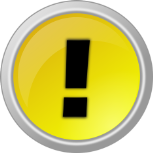 Приготовьте рабочее место. Расположите учебные принадлежности так, чтобы они не мешали выполнению заданий.Начинайте и заканчивайте работу по указанию учителя.Соблюдайте правила электробезопасности.Не касайтесь руками экрана монитора.В случае появлении необычного звука, запаха, самопроизвольного отключения ПК немедленно прекратите работу и сообщите учителюфамилия, имя, отчествобиографическая справкафотография